5x5 GameStart from the top and choose one letter from each successive row to formfive 5-letter words associated with visible energy. You may jump to anycolumn as you go down. There is never a need to rearrange the letters,and every letter will be used exactly once. What are the five words?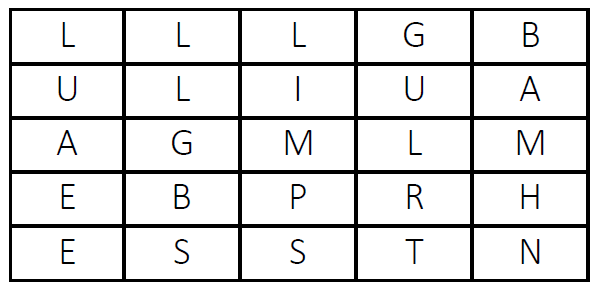 Start from the top and choose one letter from each successive row to formfive 5-letter words associated with power. You may jump to any column asyou go down. There is never a need to rearrange the letters, and every letter will be used exactly once. What are the five words?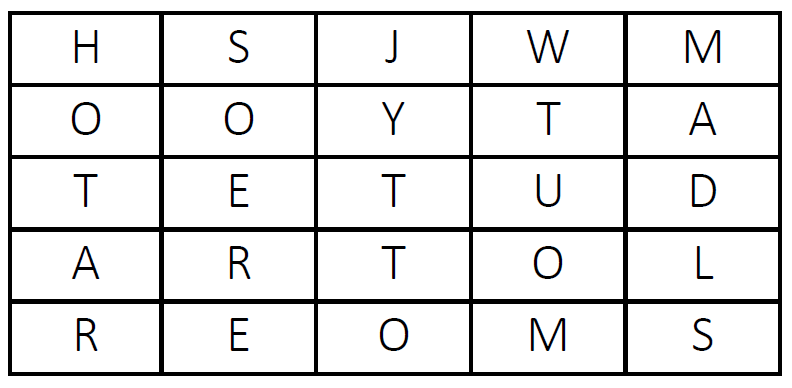 